КАРТА ДИСТАНЦИОННОГО ЗАНЯТИЯДата:1 февраля Класс: 1Предмет: окружающий мирУчитель: Чернопазова Е.Н.Адреса обратной связи: elena-chernopazova@yandex.ru, Инструкция для учащегося      Работаем с учебником с. 12-13, РТ с. 10-11План-конспект учебного занятия:Тема: Где живут слоны?Цель: познакомить детей с жаркими районами планеты и их обитателями, с новыми понятиями “Саванна”, Тропики”.Видео урока: https://www.youtube.com/watch?v=52CK8HZ624w&t=136sКраткий план занятия:Актуализация знаний.- Расскажите, где мы путешествовали на прошлом уроке?
Я предлагаю небольшую подсказку-загадку: из слогов собрать слова-ответы:
 Арк-ка-ти; да, ти, Ан, тарк. 
Молодцы. А где находится Арктика? Правильно, в Северном Ледовитом океана. 
Разгадайте загадки для того, чтобы вспомнить обитателей Арктики.1) Скажи ты мне какой чудак
И днем и ночью носит фрак. ПингвинМой белый брат во льдах живет
И любит есть морскую рыбку. Медведь.Они на холоде лежат,
Но от стужи не дрожат
Пусть ветер и вода свежи, 
Но на пляж идут .... Морж4) Может плавать целый день
В ледяной воде .... Тюлень.- Каким одним словом можем назвать эту группу? (Животные).
-Определите здесь лишнее слово? (Пингвин).
- Правильно. Докажите.
Это птица, но она не летает. Живет в Антарктиде.Работа по теме урока.Долго задерживаться не будем в холодных странах, а снова отправимся в путешествие, но прежде, подберите к выделенному слову “холодный” – антоним (т. е слово с противоположным значением). Холодный – жаркий.Какой можем сделать вывод?- Попадаем в Жаркие страны.  А страны эти: Африка и Индия.И поговорим о слонах.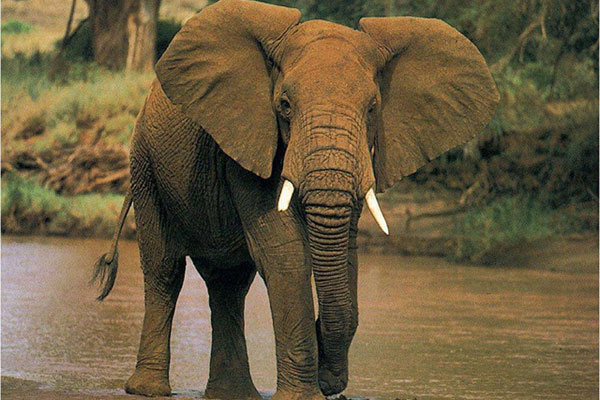 Посмотрите презентацию по теме урока: Где живут слоны?Закрепление Работа в РТ с. 10 № 1Видео, как выполнить задание № 1 https://yandex.ru/video/preview/?text=школа%20россии%20окружающий%20мир%201%20класс%20тема%20Где%20живут%20слоныСамостоятельно: № 2, №3.Дополнительно: https://www.youtube.com/watch?v=QwizHY6OA5w&t=65s